Publicado en Salamanca el 27/07/2018 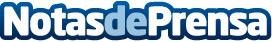 La Asociación de Escritores Noveles abre una nueva delegación en la ciudad de Salamanca El autor salmantino Juan María de Comerón es el nuevo delegado en la capital charra, que ya ha comenzado a aglutinar diferentes personas del sector que le ayudarán en los diferentes proyectos que quiere poner en marchaDatos de contacto:José Angel Jarne Nota de prensa publicada en: https://www.notasdeprensa.es/la-asociacion-de-escritores-noveles-abre-una Categorias: Literatura Asturias Castilla y León Entretenimiento Eventos http://www.notasdeprensa.es